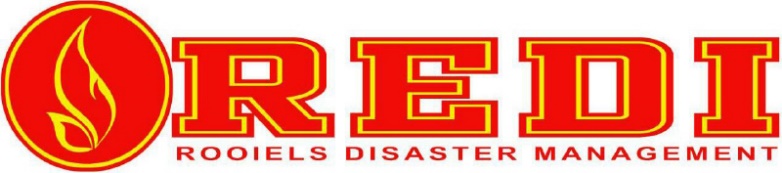 What to do during a fire emergencyBe preparedDuring a wildfire, always be prepared for an emergency evacuation.Stay calm and do not cause panic.Your vehiclePark your vehicle ready for evacuation.Have your house and car keys at hand.Personal grab bagYou might be asked to evacuate to an allocated safe place. Have a grab bag ready.Water and food;Warm jacket and blanket;Personal toiletries and underwear;Personal medication in a bag;Torch with fresh batteries;Toilet paper;Cash and credit cards;Laptop and mobiles with chargers.Papers, copies and documents in a briefcaseDriver's license;Title deed to your house;Insurance documentation;ID cards and passports.A list of personal contacts, should you lose your phone.Medical records and medical aid card.Grab bag for petsLeash, collar; medication, bedding; water, food and bowls.Safeguard petsPets may panic if there is a fire. Keep them on a leash.Pets may go into hiding during a fire. Keep them in a safe place.Pets may die of smoke inhalation. If it is not safe for you in the house, it is not safe for your pet.Before evacuatingClose the gas cylinder and uncouple it. If you can, roll it to a clearing on your property.Leave water stop tap open – firefighters might need it.Take curtains off and pile them in middle of the room.Lock the house.Stay informedREDI will keep you informed by Whatsapp, loud hailer and through radio owners.Minimize the use of social media to avoid message overload.Keep phones charged.EvacuatingYour REDI team will constantly evaluate the situation and will inform you when and how to evacuate. Follow the instructions of the REDI officials in yellow vests.Should you need assistance, contact:Linda Hiles 		 083 226 0044Rina Thompson		 072 905 5615Dine van Zyl	 	072 183 0815Stephanie Milne	064 655 8735